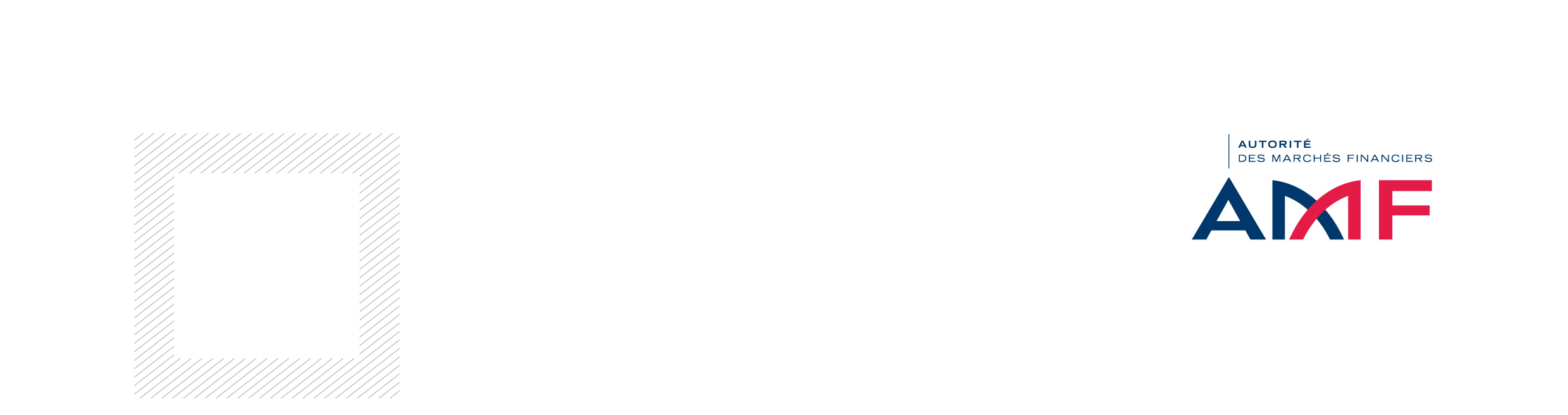 FORM FOR PRE-MARKETING TO POTENTIAL PROFESSIONAL INVESTORS, IN FRANCE OR IN ANOTHER MEMBER STATE OF THE EU OF AIFs ESTABLISHED IN AN EU MEMBER STATE (INCLUDING FRANCE) BY AN ASSET MANAGEMENT COMPANYThis document is Annex A to AMF Instruction -  DOC-2014-03Date : AIFM denomination : ………….........................................................................................................................................Contact details at the AIFM (registered address of the AIFM and contact person) : …………………….............................Authorisation number : ………........................................................................................................................................Brief description of the pre-marketing including information on the investment strategies presented : Member States in which the pre-marketing is taking or has taken place, Pre-marketing period AIFs and compartments of AIFs , where relevant